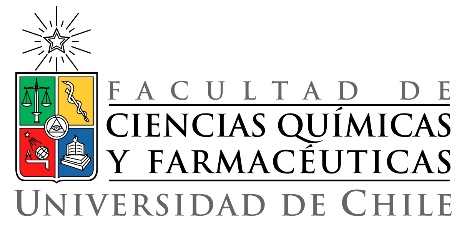 ESCUELA DE POSTGRADOPROGRAMAS DE POSTÍTULOFICHA DE POSTULACIÓN DIPLOMADOS Y CURSOS*REQUISITOS PARA POSTULAR: Estar en posesión de un título profesional universitario o una licenciatura equivalente a la licenciatura que otorga la Universidad de Chile. Para aquellos títulos diferentes a los otorgados por una Universidad, los antecedentes serán evaluados por el respectivo comité de cada programa. DOCUMENTACIÓN NECESARIA PARA LA POSTULACIÓN:-	Fotocopia cédula de identidad-	Fotocopia Licenciatura, certificado de título y/o titulo-	Insertar al formulario una fotografía tipo carnet (solo rostro)_______________________________FIRMA DEL POSTULANTE	Fecha de Postulación: _______________________________PROGRAMA AL QUE POSTULA:PROGRAMA AL QUE POSTULA:PROGRAMA AL QUE POSTULA:PROGRAMA AL QUE POSTULA:PROGRAMA AL QUE POSTULA:PROGRAMA AL QUE POSTULA:ANTECEDENTES PERSONALESANTECEDENTES PERSONALESNombre completo:Nombre completo:Fecha de nacimiento:Fecha de nacimiento:RUN:RUN:RUN:Nacionalidad:Nacionalidad:Estado civil:Estado civil:Estado civil:Dirección particular:Dirección particular:Teléfono:Teléfono:Teléfono móvil:Teléfono móvil:Teléfono móvil:Correo electrónico:Correo electrónico:ANTECEDENTES LABORALESANTECEDENTES LABORALESDependiente Dependiente Dependiente IndependienteIndependienteIndependienteInstitución en la que trabaja:Institución en la que trabaja:Giro:Giro:Función que cumple:Función que cumple:Dirección comercial:Dirección comercial:Teléfono comercial:Teléfono comercial:EXPERIENCIA LABORAL PREVIAEXPERIENCIA LABORAL PREVIAEXPERIENCIA LABORAL PREVIAEXPERIENCIA LABORAL PREVIAEXPERIENCIA LABORAL PREVIAEXPERIENCIA LABORAL PREVIACargos anterioresDesdeDesdeHastaInstituciónInstituciónANTECEDENTES ACADÉMICOSANTECEDENTES ACADÉMICOSANTECEDENTES ACADÉMICOSANTECEDENTES ACADÉMICOSANTECEDENTES ACADÉMICOSANTECEDENTES ACADÉMICOSUniversidad o instituciónTítulo, Grado o EspecialidadTítulo, Grado o EspecialidadTítulo, Grado o EspecialidadTítulo, Grado o EspecialidadAñosDesde -HastaTIPO DE FINANCIAMIENTO DE LA ACTIVIDAD (elegir uno)TIPO DE FINANCIAMIENTO DE LA ACTIVIDAD (elegir uno)TIPO DE FINANCIAMIENTO DE LA ACTIVIDAD (elegir uno)__ Por SENCE y empresa__ Particular__ Por OTIC__ Por empresa__ Por empresa y alumnoDATOS PARA FACTURACIÓN DATOS PARA FACTURACIÓN DATOS PARA FACTURACIÓN Razón social:RUT:Giro:Dirección:Comuna:Fono:Fax:Ejecutivo que autoriza la inscripción:Ejecutivo que autoriza la inscripción:Ejecutivo que autoriza la inscripción:Fono:E-mail:Ejecutivo encargado de pagos:Fono:E-mail:¿CÓMO SE ENTERÓ DE NUESTRO PROGRAMA?¿CÓMO SE ENTERÓ DE NUESTRO PROGRAMA?¿CÓMO SE ENTERÓ DE NUESTRO PROGRAMA?__ Buscando en Google__ Página web de la Universidad (www.uchile.cl)__ Página web de la Facultad (www.quimica.uchile.cl)__ Página web de la Escuela de Postgrado (www.postgradoquimica.cl)__ Por un correo electrónico__ En la Feria de Postgrado__ Por recomendación de un conocido__ Buscando en Google__ Página web de la Universidad (www.uchile.cl)__ Página web de la Facultad (www.quimica.uchile.cl)__ Página web de la Escuela de Postgrado (www.postgradoquimica.cl)__ Por un correo electrónico__ En la Feria de Postgrado__ Por recomendación de un conocido__ Buscando en Google__ Página web de la Universidad (www.uchile.cl)__ Página web de la Facultad (www.quimica.uchile.cl)__ Página web de la Escuela de Postgrado (www.postgradoquimica.cl)__ Por un correo electrónico__ En la Feria de Postgrado__ Por recomendación de un conocido¿POR QUÉ DECIDIÓ POSTULAR A ESTE PROGRAMA EN NUESTRA FACULTAD?¿POR QUÉ DECIDIÓ POSTULAR A ESTE PROGRAMA EN NUESTRA FACULTAD?¿POR QUÉ DECIDIÓ POSTULAR A ESTE PROGRAMA EN NUESTRA FACULTAD?__ Calidad académica__ Cuerpo docente__ Prestigio del programa__ Prestigio de la Universidad__ Precio del programa__ Temáticas tratadas en el programa__ Otros (especificar):__ Calidad académica__ Cuerpo docente__ Prestigio del programa__ Prestigio de la Universidad__ Precio del programa__ Temáticas tratadas en el programa__ Otros (especificar):__ Calidad académica__ Cuerpo docente__ Prestigio del programa__ Prestigio de la Universidad__ Precio del programa__ Temáticas tratadas en el programa__ Otros (especificar):